40 aprašo PRIEDASMedžiagos kaitinimas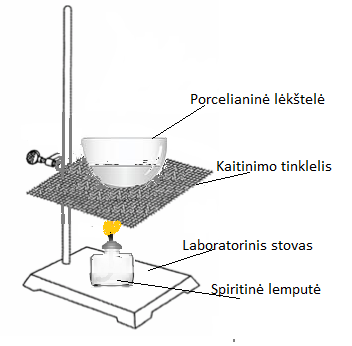 